Personnel Office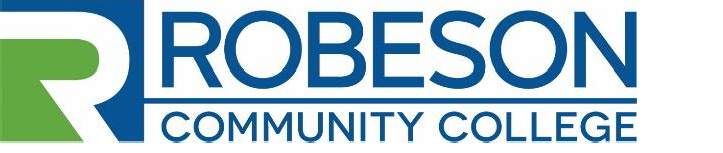 P. O. Box 1420 Lumberton, NC 28359EMPLOYMENT OPPORTUNITYVACANCY:	Heating and Air-Conditioning Instructor:  NC Department of Public Safety (full-time)REQUIREMENTS:Minimum Qualifications:  HVAC Diploma and/or an associate degree; minimum of (3) years’ work experience;  minimum of (2) years teaching experience or working experience in a prison setting;  Extensive experience in HVAC can substitute for the teaching/working experience in a prison setting, and a diploma or an  associate degree from a regionally accredited institutionPreferred Qualifications:  Qualified candidates must be knowledgeable of all the rules and regulations mandated by the NC Department of Public Safety; qualified candidates must have computer skills; have the knowledge to submit all required paperwork to the College in appropriate manner; demonstrate evidence of flexibility and willingness to change;  and openDUTIES AND RESPONSIBILITIES: The incumbent will have the following duties and responsibilities:Teach approved curriculum and all course work as outlined.Maintain supportive relationships with prison staff and other academic programs at the prison and the CollegeAssure the program meets standards established by the College and the PrisonInstructor will be expected to teach  schedule as assigned by the directorPrepare and process course offerings and class schedules that meet program requirements of the NC Department of Public Safety and the needs of the studentsTeach a minimum of 30 to 35 contact hours weeklySupervise instructional functions and student activities assigned in the classroom and labRegister students and submit paperwork to the College appropriatelyEnsure instructional resources are being utilized efficiently and effectivelyTeach the curriculum with a focus on preparing students to  enter the workforceProvide instruction through non-traditional methods that employ a variety of techniques and simulationsResponsible for assisting with the overall operation of the HVAC ProgramResponsible for maintaining and submitting accurate audible records to the CollegeAttend and participate in any professional development offerings to enrich and/or enchance quality of instruction delivered in the classroom and/or laboratory.SALARY:  The salary will be determined in accordance with RCC’s Salary Plan and the applicants’ education and work experience.  Salary range $53,376.00 to $78,516.00	APPLICATION PROCEDURES:Candidates for the position should complete an RCC Application for Employment and submit a Professional Resume, a photocopy of Official Transcripts, and any other supporting documentation related to the qualification requirements. Robeson Community College reserves the right to perform consumer background checks on applicants who are considered for employment and the College may administer personality profile testing as part of the selection process.DEADLINE FOR APPLICATION:  April 24, 2019PROPOSED DATE FOR EMPLOYMENT:  June 1, 2019 (tentatively) CONTACT:	Personnel SpecialistRobeson Community CollegeP. O. Box 1420, Lumberton, NC 28359 910.272.3531RCC is an Equal Opportunity Employer